　　（電子メール・ファクシミリ施行）　添書は不要です。本書のみ送信ください。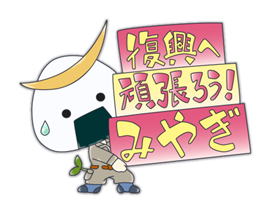 出張！アクティブ出前講座申込書宛先宮城県気仙沼保健所長　あて（担当：疾病対策班）電話　０２２６（２２）６６６２／FAX　０２２６（２４）４９０１　件名出張！　アクティブ出前講座について送信日：　令和　　年　　月　　　日１　事業所名１　事業所名２　業種２　業種農林漁業　・　建設業　・　製造業　・　運輸業　・　卸売小売業　・金融保険業　・　不動産業　・　飲食店宿泊業　・　医療福祉　・サービス業　・　その他（　　　　　　　　）３　従業員数３　従業員数　　　　　　人４　所在地・連絡先４　所在地・連絡先住所：電話　０２２６-（　　　　）-　　　　　　　FAX　０２２６-（　　　　）-　　　　５　申込者部署５　申込者職名５　申込者氏名６　希望のテーマ６　希望のテーマ８　希望月日・時間８　希望月日・時間第１希望　　令和　　　　年　　　月　　　日（　　　）　　　　時から　　　時まで第２希望　　令和　　　　年　　　月　　　日（　　　）　　　　時から　　　時まで９　参加予定人数９　参加予定人数人１０　その他要望等１０　その他要望等